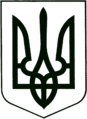 УКРАЇНА
МОГИЛІВ-ПОДІЛЬСЬКА МІСЬКА РАДА
ВІННИЦЬКОЇ ОБЛАСТІ  РІШЕННЯ №969Про внесення змін до договору оренди Керуючись ст.26 Закону України «Про місцеве самоврядування в Україні», відповідно до ст.ст. 12, 93, 95, 96, 122-126 Земельного кодексу України, Законом України «Про оренду землі», ст.ст. 377, 415 Цивільного кодексу України, Закону України «Про державну реєстрацію речових прав на нерухоме майно та їх обтяжень», з метою правового врегулювання орендних відносин, стимулювання ефективного та раціонального використання земель та розглянувши матеріали, надані відділом земельних відносин міської ради, -                                      міська рада ВИРІШИЛА:	1. Замінити сторону в договорі оренди земельної ділянки від 20.12.2011 року площею 0,1204 га, кадастровий номер 0510400000:00:004:0118, для будівництва та обслуговування будівель торгівлі, що знаходиться в м. Могилеві-Подільському по пров. Соборному, 3, шляхом укладання додаткової угоди про заміну сторони в договорі, а саме: замінити орендаря «Могилів-Подільське районне споживче товариство» на «Споживче товариство «ТРАНСТОРГ», у зв’язку з продажем нерухомого майна.2. Визнати таким, що втратили чинність підпункт 2.2 пункту 2 та підпункт 5.8 пункту 5 рішення 40 сесії міської ради 8 скликання від 20.12.2023 №935 «Про передачу в оренду земельних ділянок, поновлення та припинення дії договорів оренди».3. Споживчому товариству «ТРАНСТОРГ» укласти додаткову угоду з Могилів-Подільською міською радою про заміну сторони в договорі оренди земельної ділянки та здійснити державну реєстрацію прав оренди згідно з додатковою угодою.4. Контроль за виконанням даного рішення покласти на першого заступника міського голови Безмещука П.О. та на постійну комісію міської ради з питань земельних відносин, природокористування, планування території, будівництва, архітектури, охорони пам’яток, історичного середовища та благоустрою (Глущак Т.В.).       Міський голова		                                      Геннадій ГЛУХМАНЮК Від 23 лютого 2024 року  41 сесії      8 скликання